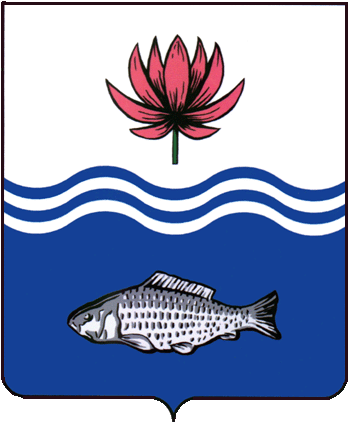 АДМИНИСТРАЦИЯ МО "ВОЛОДАРСКИЙ РАЙОН"АСТРАХАНСКОЙ ОБЛАСТИПОСТАНОВЛЕНИЕО предварительном согласовании предоставления земельного участка по адресу: АО, Володарский район, вдоль левого берега ер. Урусбай, севернее с. Шагано-КондаковкаРассмотрев обращение Бисемалиева Салавата Кинисовича о предварительном согласовании предоставления земельного участка в аренду для ведения личного подсобного хозяйства на полевых участках, руководствуясь ст. 11.10., п. 19 ч. 2 ст. 39.6., 39.14. Земельного Кодекса Российской Федерации, ст. 3.3. Федерального закона от 25.10.2001 г. № 137-ФЗ «О введении в действие Земельного Кодекса Российской Федерации», администрация МО «Володарский район»ПОСТАНОВЛЯЕТ:1.	Предварительно согласовать предоставление земельного участка из земель сельскохозяйственного назначения площадью 2016 кв.м., расположенного по адресу: АО, Володарский район, вдоль левого берега ер. Урусбай, севернее с. Шагано-Кондаковка, Бисемалиеву Салавату Кинисовичу (паспорт серии 12 15 600421, выдан ОУФМС России по Астраханской области в Володарском районе, 20.08.2015 г. адрес регистрации: Астраханская область, Володарский район, с. Шагано - Кондаковка, ул. Мира, д. 15) для ведения личного подсобного хозяйства на полевых участках.2.	Утвердить прилагаемую схему расположения земельного участка на кадастровом плане территории:Территориальная зона - зона сельскохозяйственных угодий (Cx1);Площадь земельного участка -2016 кв.м.;Адресный ориентир - АО, Володарский район, вдоль левого берега                  ер. Урусбай, севернее с. Шагано-Кондаковка;Категория земель - земли сельскохозяйственного назначения;Вид разрешенного использования - для ведения личного подсобного хозяйства на полевых участках;Вид угодий - пастбища.3.	Бисемалиеву Салавату Кинисовичу:3.1.	Обеспечить выполнение кадастровых работ в целях образования земельного участка в соответствии с утвержденной схемой расположения земельного участка на кадастровом плане территории;3.2.	Осуществить постановку земельного участка на государственный кадастровый учет в филиале ФГБУ «ФКП Росреестра» по Астраханской области в порядке, установленном Федеральным законом от 13.07.2015 № 218-ФЗ «О государственной регистрации недвижимости».4.	Настоящее постановление действует два года со дня его подписания.5.	Контроль за исполнением настоящего постановления оставляю за собой.И.о. заместителя главыпо оперативной работе				                       Р.Т. Мухамбетов           от 20.01.2022 г.N  73